Руководствуясь частью 3 статьи 24 Устава Киржачского района, принятого решением Киржачского районного Совета народных депутатов               от 02.08.2005  N 55/695, в целях совершенствования работы Совета народных депутатов Киржачского района Владимирской области, Совет народных депутатов Киржачского района Владимирской области седьмого созываРЕШИЛ: Внести в Регламент Совета народных депутатов Киржачского района Владимирской области, утвержденный решением  Совета народных депутатов Киржачского района от 01.10.2015 № 2/5, следующие изменения: Статью 69 изложить в следующей редакции:  «Статья 69. Принятие решения путем опроса	По распоряжению  главы Киржачского района решение Совета может быть принято путем опроса депутатов по телефону с последующей информацией депутатов на очередном заседании  Совета, кроме вопросов бюджета, собственности и внесения изменений в Устав муниципального образования.»;В части 3 статьи 73 слова «в организационно-правовой отдел аппарата Совета не менее чем за 3 рабочих дня до назначенной даты заседания Совета» заменить словами «в Совет».Настоящее решение вступает в силу после его опубликования в районной газете «Красное знамя».СОВЕТ НАРОДНЫХ ДЕПУТАТОВ КИРЖАЧСКОГО РАЙОНА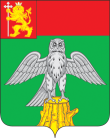 ВЛАДИМИРСКОЙ ОБЛАСТИРЕШЕНИЕСОВЕТ НАРОДНЫХ ДЕПУТАТОВ КИРЖАЧСКОГО РАЙОНАВЛАДИМИРСКОЙ ОБЛАСТИРЕШЕНИЕСОВЕТ НАРОДНЫХ ДЕПУТАТОВ КИРЖАЧСКОГО РАЙОНАВЛАДИМИРСКОЙ ОБЛАСТИРЕШЕНИЕСОВЕТ НАРОДНЫХ ДЕПУТАТОВ КИРЖАЧСКОГО РАЙОНАВЛАДИМИРСКОЙ ОБЛАСТИРЕШЕНИЕСОВЕТ НАРОДНЫХ ДЕПУТАТОВ КИРЖАЧСКОГО РАЙОНАВЛАДИМИРСКОЙ ОБЛАСТИРЕШЕНИЕСОВЕТ НАРОДНЫХ ДЕПУТАТОВ КИРЖАЧСКОГО РАЙОНАВЛАДИМИРСКОЙ ОБЛАСТИРЕШЕНИЕ№О внесении изменений в Регламент Совета народных депутатов Киржачского района Владимирской области, утвержденный решением Совета народных депутатов Киржачского района от 01.10.2015 № 2/5 О внесении изменений в Регламент Совета народных депутатов Киржачского района Владимирской области, утвержденный решением Совета народных депутатов Киржачского района от 01.10.2015 № 2/5 О внесении изменений в Регламент Совета народных депутатов Киржачского района Владимирской области, утвержденный решением Совета народных депутатов Киржачского района от 01.10.2015 № 2/5         Глава Киржачского районаА.Н. Доброхотов